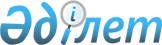 Об утверждении тарифов на сбор, вывоз, захоронение и утилизацию коммунальных отходов по городу Шымкент
					
			Утративший силу
			
			
		
					Решение Шымкентского городского маслихата Южно-Казахстанской области от 7 октября 2014 года № 41/284-5с. Зарегистрировано Департаментом юстиции Южно-Казахстанской области 5 ноября 2014 года № 2865. Утратило силу решением Шымкентского городского маслихата Южно-Казахстанской области от 3 мая 2016 года № 2/20-6с      Сноска. Утратило силу решением Шымкентского городского маслихата Южно-Казахстанской области от 3.05.2016 № 2/20-6с.

      Примечание РЦПИ.

      В тексте документа сохранена пунктуация и орфография оригинала. 

      В соответствии с подпунктом 2) статьи 19-1 Экологического кодекса Республики Казахстан от 09 января 2007 года, подпунктом 15) пункта 1 статьи 6 Закона Республики Казахстан от 23 января 2001 года "О местном государственном управлении и самоуправлении в Республике Казахстан" Шымкентский городской маслихат РЕШИЛ:

      1. Утвердить прилагаемые тарифы на сбор, вывоз, захоронение и утилизацию коммунальных отходов по городу Шымкент.

      2. Настоящее решение вводится в действие по истечении десяти календарных дней после дня его первого официального опубликования.

 Тарифы на сбор, вывоз, захоронение и утилизацию коммунальных отходов по городу Шымкент
					© 2012. РГП на ПХВ «Институт законодательства и правовой информации Республики Казахстан» Министерства юстиции Республики Казахстан
				
      Председатель сессии
городского маслихата

Г.Ахметбаев

      Секретарь городского
маслихата

Н.Бекназаров
Приложение к решению
Шымкентского городского
маслихата от 7 октября
2014 года № 41/284-5с№

п/п

Наименование 

Расчетная единица

Цена, в тенге 

1

Тарифы на сбор, вывоз коммунальных отходов

1.1

Домовладения благоустроенные

1 человек

102

1.2

Домовладения неблагоустроенные

1 человек

120

1.3

Юридические лица

1 кубический метр

920

2

Тарифы на захоронение и утилизацию коммунальных отходов

2.1

Для физических лиц

1 кубический метр

177

2.1

Для физических лиц

1 тонна

885

2.2

Для юридических лиц

1 кубический метр

290

2.2

Для юридических лиц

1 тонна

1450

